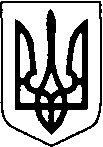 ВОЛИНСЬКА ОБЛАСНА ДЕРЖАВНА АДМІНІСТРАЦІЯУПРАВЛІННЯ ОСВІТИ, НАУКИ ТА МОЛОДІвул. Лесі Українки, 59 м. Луцьк, 43025, тел. (0332) 722 354, факс 722 319, e-mail: post@uon.voladm.gov.ua,                                                                             код ЄДРПОУ 3978279016.03.2018 № 885/10/2-18                      на № _________ від  __________Начальникам управлінь освіти виконкомів міських (міст обласного значення) рад, відділів освіти райдержадміністрацій, головам об’єднаних територіальних громад, керівникам закладів загальної середньої освіти обласного підпорядкування Щодо завдань ХІV обласноготурніру юних економістівПовідомляємо, що в вересні-жовтні 2018 року комунальною установою “Волинська обласна Мала академія наук” буде проведено ХІV обласний турнір юних економістів.Турнір проводитиметься відповідно до Положення про обласні турніри юних науковців, затвердженого наказом управління освіти, науки та молоді Волинської облдержадміністрації від 03 серпня 2017 року № 461, зареєстрованого в Головному територіальному управлінні юстиції у Волинській області 15 серпня 2017 року за № 76/1597.Надсилаємо перелік завдань ХІV обласного турніру юних економістів (додаток 1).До участі у турнірі допускаються збірні команди учнів 9 – 11 класів з районів та міст області, об’єднаних територіальних громад, закладів загальної середньої освіти обласного підпорядкування, сформованих відповідно до адміністративно-територіального підпорядкування  закладів загальної середньої освіти. Просимо врахувати, що до участі у турнірі допускаються по одній команді від районів з поділом на об’єднані територіальні громади. Для участі в турнірі необхідно до 15 вересня 2018 року надіслати заявку відповідно до вказаної форми (додаток 2) на адресу комунальної установи “Волинська обласна Мала академія наук”: . Луцьк,         вул. В’ячеслава Чорновола, 3, комунальна установа “Волинська обласна Мала академія наук”, e-mail: vvman92@gmail.com.Додатки на 2 арк. в 1 прим.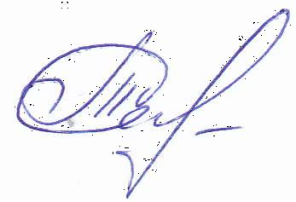 Заступник начальника		                                                       Т.СОЛОМІНАРоговська 727 151Курносова  711 693	Додаток 1до листа управління освіти, науки тамолоді облдержадміністрації16.03.2018  №  885/10/2-18ЗавданняXIV обласного турніру юних економістівПитання на чвертьфінал та півфіналЧи має золото інвестиційну привабливість?Волонтерство як соціально-економічне явище.Аграрний сектор економіки України: сучасний стан та перспективи розвитку.Децентралізація державного управління в Україні та її соціально-економічні наслідки.Чи є податкова система в Україні ефективною?Ринок нерухомості в Україні та тенденції його розвитку.Роль митної системи в економічному розвитку країни.Комерційна таємниця та система її охорони.Стимулювання персоналу фірми з метою досягнення найвищої економічної ефективності.Туризм як специфічна форма міжнародної торгівлі послугами.Україна: держава на морі чи морська держава?Чому скорочується чисельність населення України?Ринкова ніша та конкурентні переваги фірми.Вплив життєвого циклу товару на маркетингову стратегію фірми.Вивчення поведінки споживачів та вибір фірмою цільових ринкових сегментів. Валютні ризики у підприємницькій діяльності та механізм їх мінімізації.Франчайзинг у бізнесі: історія розвитку, переваги та недоліки, сучасні тенденції.Стратегія досягнення фірмою конкурентних переваг за рахунок зниження витрат.Вплив соціальних чинників поведінки споживача на цінову стратегію фірми.Джерела фінансування та ефективність інноваційної діяльності фірми.Питання на фіналВплив зовнішнього середовища конкурентної фірми на обсяг її виробництва.Санація неплатоспроможної фірми в рамках процедури банкрутства.Життєвий цикл фірми та антикризове регулювання її розвитку.Інвестиційна діяльність комерційних банків України: аналіз сучасного стану та тенденції розвитку.Аналіз розвитку економіки незалежної України з точки зору теорії економічного циклу.Додаток 2до листа управління освіти, науки тамолоді облдержадміністрації____________ №  __________ЗАЯВКАна участь в  XIV обласному турнірі юних економістів(2018–2019 н. р.)________________________________________ (назва району/міста/ закладу загальної середньої освіти обласного підпорядкування)Керівник команди __________________________________________________                                           (прізвище, ім’я, по батькові, посада, яку займає)Мобільний телефон керівника команди (обов’язково)_____________________Електронна адреса __________________________________________________Адреса і контактний телефон ___________________________________________________________________________________________________________  Начальник управління/відділу освіти/директор  ________ _______________                                                                                       (підпис)        (Ініціали, прізвище)М.П.№з/пПрізвище, ім’я, по батькові учняРікнародженняКласНазва закладу  загальної середньої освіти